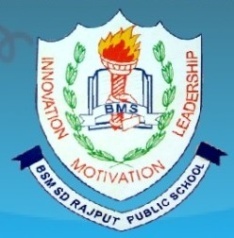 BSMSD RAJPUT PUBLIC SCHOOL                                Affiliated by C.B.S.E New Delhi vide affiliation no: 1631159                                                                                              Near bridge No:  04, Jugial Road, Sujanpur Ph: 2243228                                           Email:bsmsdrajputpublicschool@.comIt is certified that BSMSD Rajput Public has submitted an application for the Extension of affiliation and here by confirmed that all accompanying documents are authentic and have been thoroughly verified to the best of my knowledge.Principal